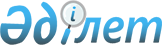 Об организации деятельности Торгового представительства Республики Казахстан в Республике БеларусьПостановление Кабинета Министров Республики Казахстан от 7 января 1993 года N 16      В целях организации деятельности Торгового представительства Республики Казахстан в Республике Беларусь Кабинет Министров Республики Казахстан ПОСТАНОВЛЯЕТ: 

      1. Утвердить Положение (временное) о Торговом представительстве Республики Казахстан в Республике Беларусь (прилагается). 

      2. Установить численность работников аппарата Торгового представительства Республики Казахстан в Республике Беларусь в количестве 8 единиц. 

      3. Утвердить схему должностных окладов работников аппарата Торгового представительства Республики Казахстан в Республике Беларусь и ввести ее с 1 декабря 1992 г. согласно приложению. Предоставить право Торговому представителю утверждать структуру и штаты Торгового представительства. 

      4. Торговому представительству Республики Казахстан в Республике Беларусь представить смету расходов на содержание Представительства до конца 1992 года и в расчете на год. Министерству финансов Республики Казахстан предусмотреть необходимые ассигнования на содержание аппарата, аренду, приобретение, ремонт, реконструкцию или строительство служебного здания и жилых помещений Торгового представительства, а также для эксплуатации этих помещений, содержание территории, приобретения автотранспортных средств, обеспечения мебелью и инвентарем. 

      5. Министерству внешних экономических связей, АО "Казконтракт" и Министерству торговли Республики Казахстан обеспечить в первом полугодии 1993г. Торговое представительство Республики Казахстан необходимым оборудованием, инвентарем и техническими средствами. 

      6. Госкомстату Республики Казахстан обеспечивать в установленном порядке Торговое представительство необходимыми статистическими данными по его заявке. 

      7. Госэкономкомитету, министерствам и ведомствам Республики Казахстан предоставлять Торговому представительству необходимые данные для выполнения его функций, содействовать заключению посреднических договоров. 



 

               Премьер-министр 

            Республики Казахстан 

 

                                           УТВЕРЖДЕНО                                 постановлением Кабинета Министров                                       Республики Казахстан                                    от 7 января 1993 года N 16 



 

                    П О Л О Ж Е Н И Е 

                     (Временное) 



 

         о Торговом представительстве Республики 

             Казахстан в Республике Беларусь 



 

      Статья 1. Торговое представительство Республики Казахстан в Республике Беларусь учреждено в соответствии с Протоколом, подписанным обеими сторонами 16 сентября 1992 года в г. Алма-Ате, и является органом, осуществляющим в Республике Беларусь права Республики Казахстан в области внешнеэкономической деятельности. 

      Торговое представительство Республики Казахстан в своей деятельности руководствуется Конституцией Республики Казахстан, другим законодательством Республики Казахстан, настоящим Положением, а также договорами между Республикой Казахстан и Республикой Беларусь. 



 

      Статья 2. Торговое представительство Республики Казахстан (Торгпредство Республики Казахстан) выполняет следующие основные функции: 

      а) представляет государственные интересы Республики Казахстан в Республике Беларусь во всех вопросах, касающихся торговли и других видов экономического сотрудничества между обеими сторонами; 

      б) содействует развитию и расширению экономических связей между Республикой Казахстан и Республикой Беларусь, улучшению структуры внешней торговли, осуществлению новых форм торгово-экономических отношений; 

      в) осуществляет контроль за соблюдением министерствами, ведомствами, государственными, кооперативными и иными общественными предприятиями, объединениями и организациями, а также физическими лицами, именуемыми в дальнейшем "Казахстанские участники внешнеэкономической деятельности", государственных интересов Республики Казахстан при осуществлении ими внешнеэкономической деятельности, координирует их деятельность в Республике Беларусь; 

      г) защищает в Республике Беларусь экономические интересы казахстанских участников внешнеэкономической деятельности, оказывает им всемерное содействие в осуществлении внешнеэкономической деятельности, развитии новых направлений и форм экономического и научно-технического сотрудничества, таких, как установление прямых связей, создание совместных предприятий, сервисных, инжиниринговых, торговых и рекламных фирм, участие в смешанных (акционерных) обществах и осуществление производственной кооперации; 

      д) осуществляет наблюдение за исполнением заключенных между Республикой Казахстан и Республикой Беларусь двусторонних договоров по вопросам экономических связей, в том числе торгового, промышленного, экономического и технического сотрудничества, участвует в разработке предложений и переговорах по заключению таких договоров. 



 

      Статья 3. Торговое представительство Республики Казахстан в соответствии с возложенными на него задачами: 

      а) проводит работу по осуществлению в Республике Беларусь внешнеэкономической политики Республики Казахстан, созданию наиболее благоприятных для этого условий в соответствии с государственными интересами Республики Казахстан по всем вопросам внешнеэкономической деятельности; 

      б) изучает общие экономические условия, планы и программы экономического развития, валютно-финансовое положение государства пребывания, развитие его внешнеэкономических связей, законодательство в области внешнеэкономической деятельности, экономические нормативы, конъюнктуру рынка товаров и различных услуг, а также другие особенности внешнеэкономических связей, информирует по этим вопросам заинтересованные государственные органы Республики Казахстан; 

      в) информирует учреждения и организации Республики Беларусь об экономических, социально-экологических и коммерческих условиях в Республике Казахстан, а также о законодательстве Республики Казахстан в области внешнеэкономической деятельности; 

      г) получает от министерств и ведомств, казахстанских участников внешнеэкономической деятельности необходимую информацию по вопросам их внешнеэкономической деятельности в Республике Беларусь; 

      д) оказывает необходимое содействие казахстанским участникам внешнеэкономической деятельности в установлении и развитии новых форм внешнеэкономического сотрудничества, проведении переговоров, заключении и исполнении внешнеторговых сделок в Республике Беларусь; 

      е) участвует в работе межправительственных комиссий и групп по вопросам торгово-экономического и научно-технического сотрудничества, международных экономических организаций и их рабочих органов в части, касающейся внешнеэкономического сотрудничества; 

      ж) изучает действующую в Республике Беларусь систему сертификации, применения стандартов международных организаций, проблему управления качеством, а также качество и конкурентоспособность казахстанских товаров и услуг, информирует по этим вопросам заинтересованные органы Республики Казахстан, а также вносит предложения с целью повышения технического уровня и конкурентоспособности экспортной продукции; 

      з) содействует проведению взаимных национальных торгово-промышленных выставок и участию внешнеэкономических и иных хозяйственных организаций в выставках и ярмарках в Республике Беларусь и Республике Казахстан, координирует их работу. 



 

      Статья 4. Торговое представительство Республики Казахстан может совершать от своего имени и от имени Республики Казахстан сделки и иные юридические акты, необходимые для осуществления возложенных на них задач, выступать в судах в качестве истца или представителя истца. В качестве ответчика Торговое представительство Республики Казахстан может выступать в судах лишь по спорам, вытекающим из сделок и иных юридических актов, совершенных Торговым представительством Республики Казахстан в Республике Беларусь. 



 

      Статья 5. По обязательствам Торгового представительства Республики Казахстан несет ответственность Республика Казахстан с учетом положений статьи 4. 

      Торговое представительство Республики Казахстан не отвечает по обязательствам казахстанских внешнеэкономических и иных хозяйственных организаций, а казахстанские внешнеэкономические и иные хозяйственные организации не отвечают по обязательствам Торгового представительства Республики Казахстан. 



 

      Статья 6. Торговое представительство Республики Казахстан подчиняется Министерству внешнеэкономических связей Республики Казахстан, которое определяет его структуру и участвует в комплектовании штатов. 

      Торговый представитель Республики Казахстан в Республике Беларусь и его заместитель пользуются дипломатическими привилегиями и иммунитетами в объеме, предусмотренном международными договорами Республики Казахстан. По условиям медицинского и бытового обслуживания Торговый представитель приравнивается к министру Республики Казахстан. 



 

      Статья 7. Торговое представительство Республики Казахстан возглавляется Торговым представителем Республики Казахстан, назначаемым на должность и освобождаемым от должности Кабинетом Министров Республики Казахстан. Торговое представительство Республики Казахстан финансируется из бюджета Республики Казахстан. 



 

      Статья 8. Прием на работу и увольнение административно-технического персонала Торгового представительства Республики Казахстан производятся приказом по Торговому представительству. 

      Распределение служебных обязанностей между сотрудниками производится Торговым представителем, который несет личную ответственность за деятельность всего аппарата Торгпредства. 



 

      Статья 9. Торговое представительство Республики Казахстан в Республике Беларусь является юридическим лицом имеет печать с изображением Государственного герба Республики Казахстан и своим наименованием на казахском и русском языках. 

      Сноска. Статья 9 - с изменениями, внесенными постановлением Кабинета Министров Республики Казахстан от 28 февраля 1994 г. N 227. 



 

      Статья 10. Торговое представительство Республики Казахстан в Республике Беларусь имеет текущий и расчетный счета в отделениях Национального банка и валютный счет во Внешэкономбанке Республики Беларусь для осуществления необходимых финансовых операций, связанных с его деятельностью. 



 

      Статья 11. Местонахождение Торгового представительства Республики Казахстан в Республике Беларусь - город Минск. 

 

                                    Приложение                         к постановлению Кабинета Министров                                          Республики Казахстан                           от 7 января 1993 года N 16 



 

                               С Х Е М А                    должностных окладов работников                аппарата Торгового представительства                 Республики Казахстан в Республике                              Беларусь-------------------------------------------------------------------Наименование должностей          ! Должностной оклад                                 !    (в рублях)-------------------------------------------------------------------Торговый представитель                      27000Заместитель Торговогопредставителя                               25000Старший эксперт                             24500Главный бухгалтер                           24000Консультант                                 22000Зав.канцелярией                             16000Шофер-механик                               18000-------------------------------------------------------------------Примечание: Работникам аппарата выплачивается ежеквартальная            премия в размере  должностного оклада.            Материальная помощь оказывается в размере            двухмесячного должностного оклада.
					© 2012. РГП на ПХВ «Институт законодательства и правовой информации Республики Казахстан» Министерства юстиции Республики Казахстан
				